Календарь сдачи итогового сочинения (изложения) 2019-2020 учебный год 
Вправе участвовать в дополнительные сроки:обучающиеся, получившие «незачет»; обучающиеся, удаленные с итогового сочинения (изложения) за нарушение требований (в случае, если решение о включении процедуры удаления было принято на региональном уровне); обучающиеся и другие категории участников итогового сочинения (изложения), не явившиеся на итоговое сочинение (изложение) по уважительным причинам (болезнь или иные обстоятельства), подтвержденным документально; обучающиеся и другие категории участников итогового сочинения (изложения), не завершившие написание итогового сочинения (изложения) по уважительным причинам (болезнь или иные обстоятельства), подтвержденным документально. Обучающиеся, получившие по итоговому сочинению (изложению) неудовлетворительный результат («незачет»), могут быть повторно допущены к участию в итоговом сочинении (изложении) в текущем учебном году, но не более двух раз и только в дополнительные сроки, установленные расписанием проведения итогового сочинения (изложения).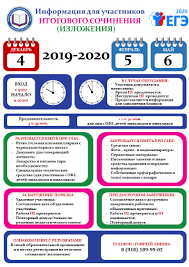 Основной срок Дополнительные сроки Дополнительные сроки 04.12.201905.02.202006.05.2020